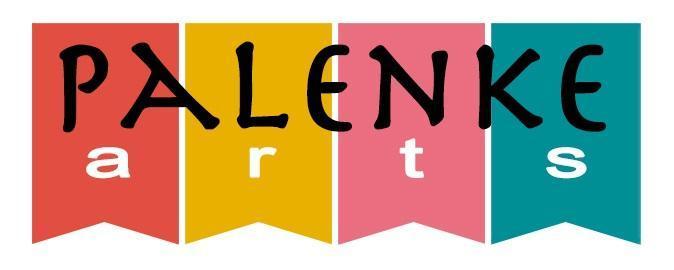 Palenke Arts, 1713 Broadway Ave., Seaside, CA 93955 www.palenkearts.orgWhen: Sunday, June 4, 2023, 11-4 pmWhere: Laguna Grande Park1249 Canyon Del Rey Blvd Seaside, CA 93955The 7th Palenke Arts Festival is coming back in person to Laguna Grande Park in Seaside! We are again planning a wonderful FREE event full of student and professional performances, children's art activities, live art demos by Paul Richmond and members of The Shop,  the Wheelie Mobile, food vendors, art vendors and community booths. Our featured performers are Sambadá  the premier Brazilian music band on the West Coast led by Dhanda da Hora that will get us all dancing cumbia, salsa and merengue, Calpulli Tonalehqueh (Mexica dancers), Nā Haumāna (Polynesian dance)  and Afrojarocho masters Los Hermanos Vega.We will also feature our Afro Caribbean drumming program directed by Javier Muniz, our Ballet Folklórico ensembles, the Palenke Arts Dance Crew and Chorus, the Latin Jazz Combo directed by Paul Contos. Our masters of ceremonies will be none other than Garland Thomson and Claudia Meléndez.This is sure to be a joyful afternoon for all ages and especially those who appreciate the arts! We invite you to stay for the day and enjoy the experience. Don’t miss it! It will be lots of fun!!!About us: Palenke Arts is a multicultural arts organization in the city of Seaside, whose  mission is to educate and inspire the community through the arts.Our vision: to create a vibrant and inclusive Multicultural Arts Center in the City of Seaside, offering courses and performances in a multitude of art forms.Palenke Arts, 1713 Broadway Ave., Seaside, CA 939557th Palenke Arts Festival Sponsorship PackagesJune 4, 2023, 11-4 pm - Laguna Grande Park, Seaside 
Please choose from the above packages, fill out the attached  sponsorship agreement,  email it to info@palenkearts.org with your logo and send or drop off a check to Palenke Arts 1713 Broadway Ave., Seaside, CA 93955 For questions please Juan L.Sanchez, Palenke Arts Executive Director at (831)333-6612 or email us at info@palenkearts.org  Your support will make our small community arts center thrive and become sustainable!Palenke Arts, 1713 Broadway Ave., Seaside, CA 93955 www.palenkearts.org2023 Palenke Arts Festival - Sponsorship Agreement__________________________________________________________________________________Company Name/Organization_________________________________________Contact Person___________________________________		__________________________________Phone					EmailSponsorship Level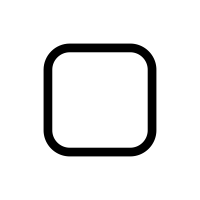 Presenting Partner of the Palenke Arts Festival - $5,000Gold Level Sponsor - $2,500Silver Level Sponsor - $1,000Friend of the Festival - $500On-Site Booth Space - For Profit $250On-Site Booth Space - Non-Profit $100Will you be able to attend the event?  ________  (Please be advised that you will need to bring your own tables/chairs/tent and be set up by 11:30)PaymentPlease email this form to info@palenkearts.org to confirm space with the logo you would like to use and send or drop off  your check  to Palenke Arts1713 Broadway Ave., Seaside, CA 93955 Thank you so much for support!Presenting Partner of the Palenke Arts
Festival($5,000 Investment)
• Co-development of custom logo lock-up,
verbiage and partnership branding
guidelines
• Naming rights to stage
• Prominent inclusion of Presenting Partner
logo lock-up in produced marketing, public
relations, publicity and promotional
materials;
• Prominent inclusion of Presenting Partner
logo on outdoor signage
• Reciprocal links from Palenke Arts digital
properties (web, email, text messaging,
social media), and Presenting Partner
business during the term of the agreement
• 6’ table at premier location at the event
• Social media and on-stage shout outsSilver Level Sponsor
($1,000 Investment)
• Presenter of one of the school bands
• Company recognition in all event publicity
• Company logo on event signage
• 6’ table at the event
• Logo and link on Palenke Arts webpage
• Social media and on-stage mention before
performance of student group____________________________________Friend of the Festival
($500 Investment)
• Company recognition in all event publicity
• Company logo on event signage
• 6’ table at the event
• Logo and link on Palenke Arts WebpageGold Level Sponsor
($2,500 Investment)
• Presenter of one of the featured bands
• Company recognition in all event publicity
• Company logo on event signage
• 6’ table at premier location at the event
• Logo and link on Palenke Arts website
• Social media and on-stage shout outs.On-Site Booth Space
($250 for-profit rate - $100 non-profit rate)
• 6’ table in a primary location
• Lead an engagement activity with the
community
• Offer giveaways
• Provide educational materials